L’histoire compte ……….. grandes périodes : La …………………………………………………………………., l’……………………………………………………., le ……………………………………………………………………………., les ……………………………………………………………………………… et la………………………………………………………………………………………………………………..La préhistoire prend fin lors de l’apparition de l’ ………………………………………….. ( en – 3000 et en – 57 dans nos régions ).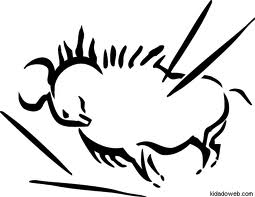 Commence alors l’Antiquité qui se termine en…………….., lors de la chute de l’Empire Romain. 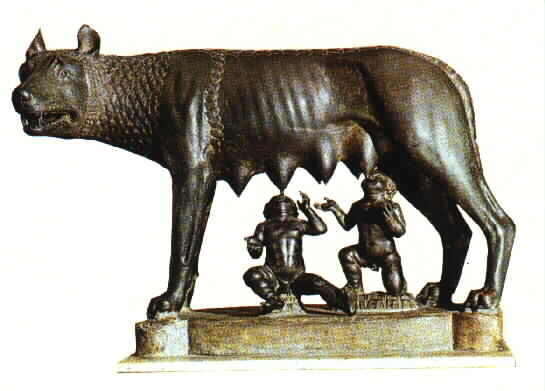 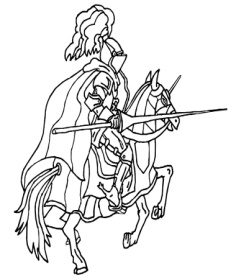 Ensuite, vient le ……………………………………………………., période des châteaux-forts et des chevaliers.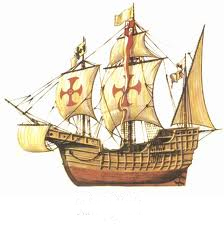 C’est en …………………… que débutent les Temps Modernes, période des découvertes  et inventions ( comme l’imprimerie, par exemple ).Finalement, au XVIII ème siècle, en 1789, la Révolution Française marque le début de l’ ……………………………………………………………………………………………………………………, notre époque.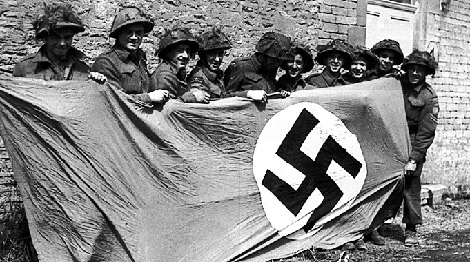 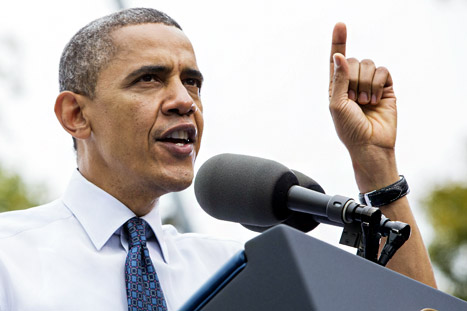 Prénom :                                                                Date :Histoire : Les grandes périodes                                                         SYNTHESE